Upplands Idrottshistoriska Förening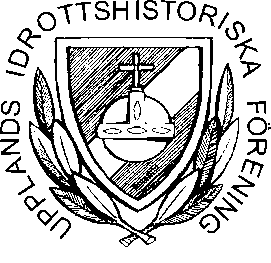 Verksamhetsberättelse 2019ÅrsmötetUpplands Idrottshistoriska Förenings 33:e årsmöte hölls den 5 mars på Tunabergsskolan i Uppsala. Mötesförhandlingarna genomfördes med Lars O. Ericsson som ordförande. Efter sluten omröstning valdes Bengt Carlsson till föreningens ordförande. Avgående ordföranden   Lennart Bernström gick istället in som ledamot. Efter årsmötet gästades vi av Bälinge dam-fotboll som berättade om hur det började en gång i tiden.StyrelsenStyrelsen har bestått av Bengt Carlsson ordförande, Lennart Bernström vice ordförande, Sten Johansson sekreterare, Marianne Gustafsson kassör samt ledamöterna Leif Wahlström, Åke Nilsson och Leif Nilsson. Bernt Karlsson är hedersordförande och Elsie Ekedahl och Rolf Pålbrant är hedersledamöter.                                                                                                                    Styrelsen har hållit sju sammanträden.                                                                                                                    AU har varit Bengt Carlsson, Marianne Gustafsson och Sten Johansson.Revisorer och valberedningChrister Lindeberg har varit revisor med Sören Eriksson som suppleant.                               Ryno Bärneskär, Bengt Jansson och Gunnar Ersson har utgjort valberedning med Ryno som sammankallande.MedlemsantalVi hade vid årsskiftet 862 registrerade medlemmar. En ökning med 34 från föregående år. RepresentationVår hedersledamot Elsie Ekedahl avled under våren i en ålder av 97 år. Vid begravnings-andakten representerades vi av Bengt Carlsson och Bernt KarlssonUppländska IdrottsminnenUppländska Idrottsminnen har under året utkommit med 6 nummer. Bengt Carlsson är redaktör och står för huvuddelen av innehållet.HemsidaFöreningens hemsida www.laget.se/upplandsihf uppdateras kontinuerligt med information om våra aktiviteter. Sten Johansson och Leif Wahlström sköter detta.Resor27 maj åkte vi med fullsatt buss mot Örebro och Degerfors. Lunch intogs på Degernäs Herrgård. Därefter besöktes Degerfors fotbollsmuseum där det fanns mycket fotbollshistoria att titta på. På plats fanns författaren av boken ”Heja röda vita laget” Erik Bengtsson som berättade en del anekdoter från Degerfors IF:s storhetstid. Sedan åkte vi vidare till Örebro och Berhn Arena för matchen Örebro SK-IK Sirius som slutade med Siriusvinst och tre poäng. En fika med macka vid bussen innan vi nöjda åkte hemåt. 25 juni var vi 40 intresserade med på bussen till matchen Rospiggarna-Dackarna på HZ Arena i Hallstavik. Middag på Källan innan start. Bra och jämn match men tyvärr förlust för Rospiggarna. Bussfika innan hemresa.8 september var det dags för nästa resa. Denna gång till Friends Arena och EM-kvalet mellan Sverige-Norge. Middag som vanligt på Bilias restaurang ett stenkast från arenan. Ingen höjdarmatch av Sverige men slutresultatet blev i alla fall 1 - 1. Nöjda och glada begav vi oss hemåt i en fullsatt buss.Idrottscaféer18 mars fotbollscafé med IK Sirius sportchef Ola Andersson och projektledaren för bygget av nya Studenternas Johan Quarfordt. C:a 150 åhörare.24 april blev det trångt i Tunabergsskolan, ungefär 200 intresserade, när motocrosslegenden Torsten Hallman kom på besök. Torsten visade bilder och berättade om sin framgångsrika karriär med flera VM-guld. 18 september gästades via av Peter Johansson som har ett förflutet som ledare både på förenings- och förbundsnivå inom ishockeyn. Ett 40-tal medlemmar mötte upp. 22 oktober hade vi förre förbundskaptenen Hasse Olsson som gäst och vi fick höra många berättelser och anekdoter från tennisen och Davis Cup. Vi var ett 80-tal närvarande.3 december var det dags för ett nytt motorcafé. Denna gång med Europamästaren i rally-cross Anders Norstedt som berättade om sin långa och framgångsrika karriär inför drygt 50 åhörare.Samtliga idrottscaféer har hållits i Tunabergsskolans aula och varit uppskattade.StipendierInga stipendier har utdelats under året.Övrig verksamhet22 februari var vi på visning av Nordisk Films nya biograf i Gränbystaden och såg filmen ”Eld och lågor” med Pernilla August, Robert Gustavsson, Lennart Jähkel m.fl. Hela 92 stycken hörsammade vår inbjudan. Mycket trevligt.24 september var vi inbjudna till en träff på Lindqvists Idrottsmuseum i Boländerna. På plats från oss var Bengt Carlsson, Bernt Karlsson, Leif Wahlström, Leif Nilsson och Sten Johansson.29 oktober arrangerades en idrottshistorisk vandring på Gränbyfältet under ledning av Björn Hulthén från Upplands Idrottsförbund. Från oss deltog Bengt Carlsson och Sten Johansson.SlutordVi avslutar 2019 med att konstatera att våra idrottscaféer är fortsatt populära och väl-besökta och att två av tre resor var fulltecknade och att vår medlemstidning är väldigt omtyckt. Styrelsen ser med tillförsikt fram mot ett innehållsrikt 2020 med stort deltagande på våra aktiviteter.Februari 2020Bengt Carlsson                     Lennart Bernström           Sten Johansson        Marianne GustafssonLeif Wahlström	Åke Nilsson                       Leif Nilsson